El SalvadorEl SalvadorEl SalvadorAugust 2025August 2025August 2025August 2025MondayTuesdayWednesdayThursdayFridaySaturdaySunday12345678910Celebración del Divino Salvador del Mundo111213141516171819202122232425262728293031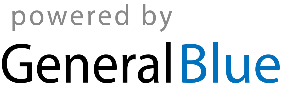 